电跑在运行中速度不稳，人在跑步时有停顿现象（1）跑步带松动打滑（2）电机多楔带松动打滑（3）前轴管飞轮与轴管连接胶脱落（4）跑步带与跑步板之间缺少润滑油，摩擦系数过大。（5）电机线连接不良（6）变频器损坏（7）变频器力矩相对摩擦力变小，通过变频器参数设置盒调整力矩参数。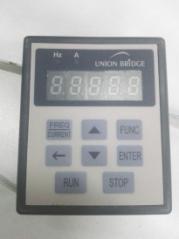 